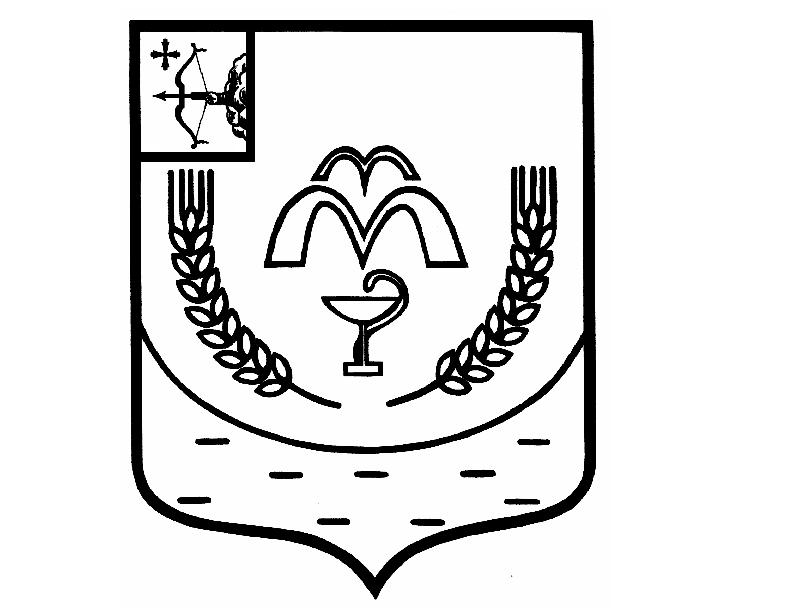 АДМИНИСТРАЦИЯ КУМЕНСКОГО РАЙОНАКИРОВСКОЙ ОБЛАСТИП О С Т А Н О В Л Е Н И Еот 10.10.2022 № 519пгт КуменыО внесении изменений в постановление администрации Куменского района от 30.06.2021 № 265В целях улучшения санитарно-экологической обстановки на территории сельских поселений Куменского района, в соответствии с Федеральным законом от 24.06.1998 № 89-ФЗ «Об отходах производства и потребления», Федеральным законом от 30.12.2017 № 503-ФЗ «О внесении изменений в Федеральный закон «Об отходах производства и потребления», Федеральным законом от 10.01.2002 № 7-ФЗ «Об охране окружающей среды» и отдельными законодательными актами Российской Федерации, руководствуясь нормами Федерального Закона от 06.10.2003 № 131-ФЗ «Об общих принципах организации местного самоуправления в Российской Федерации», Постановления Правительства Российской федерации от 31.08.2018 № 1039 «Об утверждении Правил обустройства мест (площадок) накопления твердых коммунальных отходов и ведения их реестра» администрация Куменского района ПОСТАНОВЛЯЕТ:1. Внести в реестр мест (площадок) накопления твердых коммунальных отходов на территории сельских поселений Куменского района Кировской области, утвержденный постановлением администрации Куменского района от 30.06.2021 № 265, следующие изменения:1.1. Дополнить Реестр Вожгальского сельского поселения строкой 42 следующего содержания:	2. Разместить настоящее постановление на официальном сайте администрации Куменского района в сети Интернет.3. Настоящее постановление вступает в силу с момента подписания.Глава Куменского района		                                                 И.Н. Шемпелев       42п.Краснооктябрьский, ул. Прозорова, д. 1 58.15558
50.18175асфальт110,75ИП Летова Галина Анатольевна    ОГРН: 305431401200045     Адрес: 413, д. Гроши, д.9а